SUPPLEMENTARY MATERIALSTable S1. Tobacco user group definitionsNRT = nicotine replacement therapy	 Table S2. Sample-weighted cotinine concentration with 95% CI (ng/mL) in daily tobacco users at selected percentilesCI = confidence interval, LOD = limit of detection (0.015 ng/mL)Table S3. Sample-weighted trans-3′-hydroxycotinine concentration with 95% CI (ng/mL) in daily tobacco users at selected percentilesCI = confidence interval, LOD = limit of detection (0.015 ng/mL)Table S4. Sample-weighted nicotine biomarker geometric mean concentration (95% CI) in nonusers by demographic groupsCI = confidence interval, LOD = limit of detection (0.015 ng/mL)*Molar sum of cotinine and trans-3′-hydroxycotinine †Estimate does not meet the statistical reliability criterion of proportion of biomarker results ≤ 40% below the LODTable S5. Sample-weighted cotinine concentration with 95% CI (ng/mL) in nonusers by demographic groups at selected percentilesCI = confidence interval, LOD = limit of detection (0.015 ng/mL)Table S6. Sample-weighted trans-3′-hydroxycotinine concentration with 95% CI (ng/mL) in nonusers by demographic groups at selected percentilesCI = confidence interval, LOD = limit of detection (0.015 ng/mL)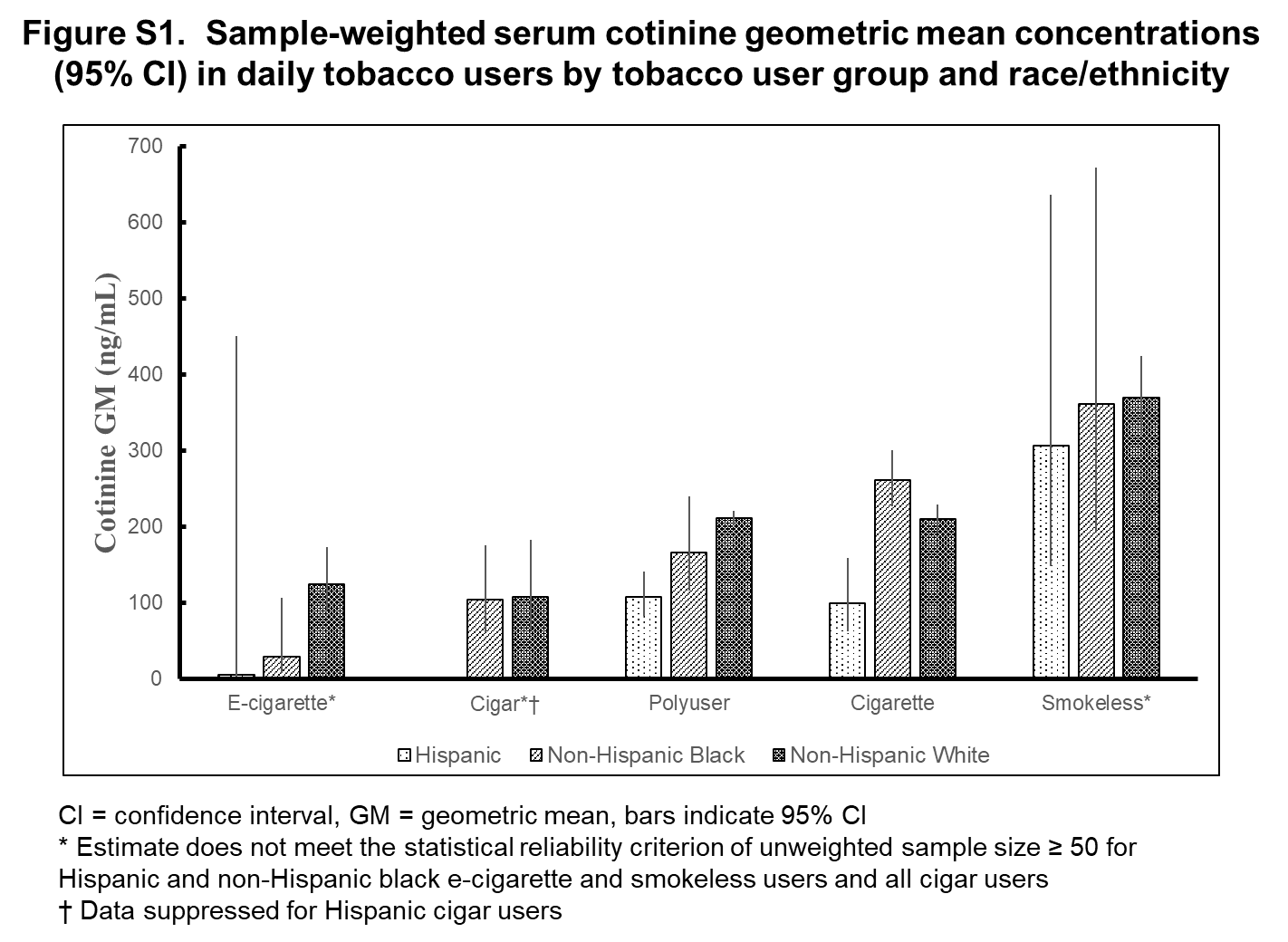 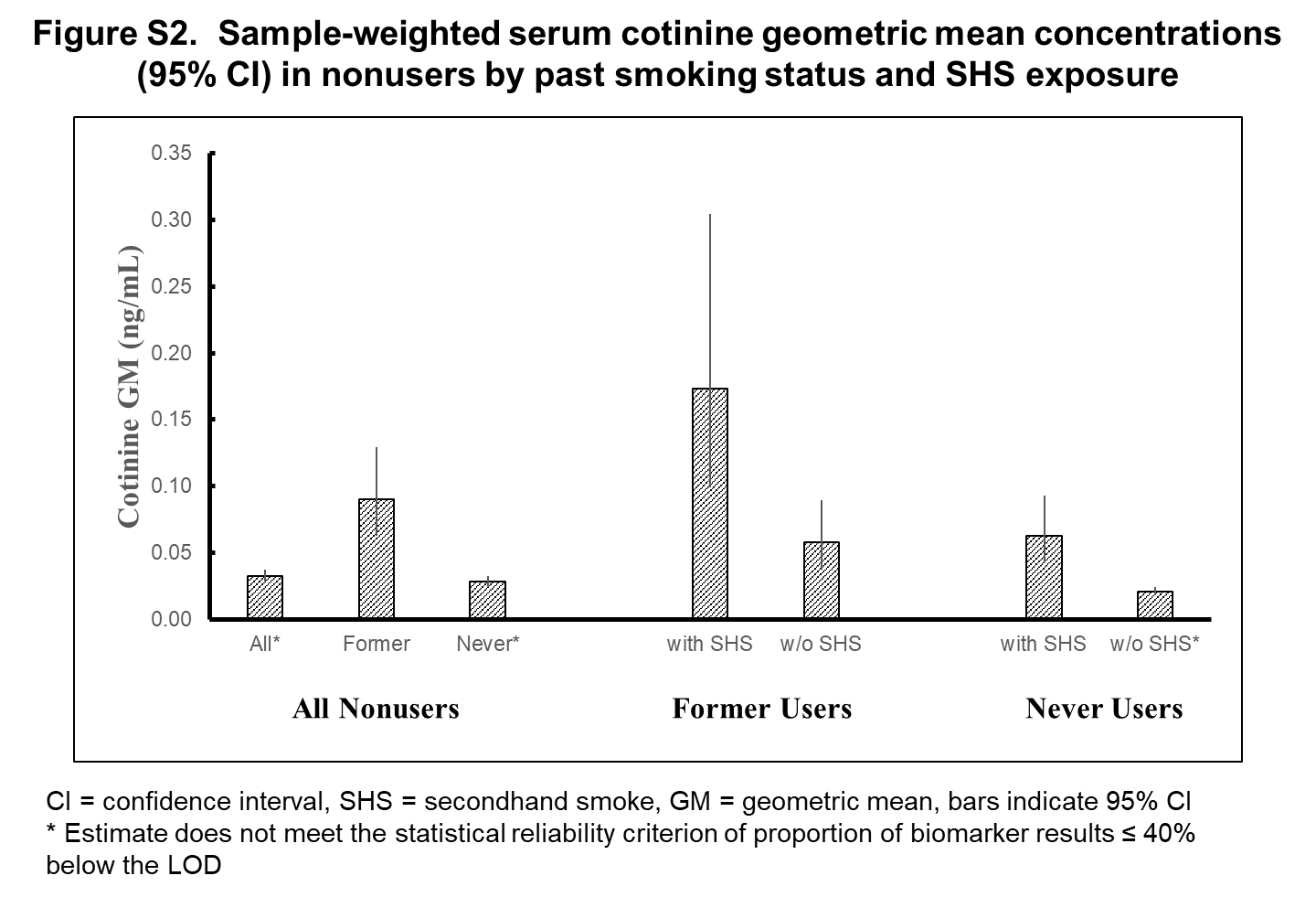 Tobacco user groupDefinitionDaily userIs an established (i.e. not experimental) everyday user of at least one tobacco product or an established everyday polyuser (user of multiple products) and does not use NRTDaily user, exclusive cigarettesHas ever smoked 100 cigarettes and now smokes cigarettes every day, and does not use any other tobacco productDaily user, exclusive smokelessIs an established user of smokeless tobacco or snus pouches or dissolvable tobacco, and uses every day, and does not use any other tobacco productDaily user, exclusive e-cigarettesIs an established user of e-cigarettes, and uses every day, and does not use any other tobacco productDaily user, exclusive cigarIs an established user of traditional cigars or filtered cigars or cigarillos, and uses every day, and does not use any other tobacco productDaily user, exclusive pipeIs an established user of tobacco pipes, and uses every day, and does not use any other tobacco productDaily user, exclusive hookahIs an established user of hookah, and uses every day, and does not use any other tobacco productDaily user, polyuserIs an established everyday user of at least one tobacco product, but not an exclusive user of any one tobacco productNonuserFormer and never usersFormer userHas been an established or experimental user of a tobacco product, and does not now use any tobacco product or NRT, last use within the past 12 monthsNever userHas never used any tobacco product or NRTN5th10th25th50th75th90th95thAll Adults3,74140.7 (34.0, 48.7)79.4 (68.4, 92.2)157.8 (147.6, 168.7)244.4 (235.7, 253.5)352.1 (343.3, 361.1)435.3 (420.4, 450.7)520.0 (499.7, 541.1)SexFemale1,67839.9 (30.6, 52.1)75.1 (62.2, 90.8)142.2 (131.7, 153.5)232.6 (216.9, 249.5)330.4 (308.6, 353.7)392.0 (380.8, 403.5)448.8 (396.7, 507.9)Male2,06341.4 (31.9, 53.7)84.5 (68.2, 104.6)168.3 (157.6, 179.7)256.1 (242.6, 270.4)363.5 (352.2, 375.2)468.1 (453.5, 483.1)560.4 (529.7, 592.9)Age Group18-24 y80715.3 (8.5, 27.4)36.0 (23.1, 56.0)94.8 (79.6, 112.8)172.1 (158.9, 186.4)263.6 (239.8, 289.9)358.8 (344.2, 374.1)417.7 (363.1, 480.6)25-34 y82237.7 (28.9, 49.1)63.6 (55.4, 73.0)139.8 (126.7, 154.3)226.7 (212.2, 242.1)333.8 (316.8, 351.6)397.6 (379.4, 416.8)489.5 (432.2, 554.3)35-44 y67253.8 (40.1, 72.1)103.7 (89.7, 119.9)166.7 (150.4, 184.8)258.2 (239.9, 277.9)348.8 (338.9, 359.0)440.3 (403.9, 480.1)537.8 (494.0, 585.4)45-54 y73877.2 (53.1, 112.1)114.4 (95.4, 137.3)198.2 (185.6, 211.7)279.1 (262.5, 296.8)384.1 (359.4, 410.5)507.2 (465.9, 552.2)609.4 (566.9, 655.1)55+ y70245.9 (28.4, 74.2)98.2 (83.7, 115.2)174.3 (151.7, 200.3)262.1 (237.6, 289.1)369.1 (349.8, 389.5)445.6 (413.9, 479.8)523.8 (470.1, 583.6)Race/EthnicityHispanic3483.6 (0.1, 137.2)31.4 (17.1, 57.4)71.0 (52.9, 95.3)163.5 (136.7, 195.6)249.8 (224.5, 278.0)331.9 (292.8, 376.3)392.8 (371.0, 415.9)Non-Hispanic Black47420.4 (6.9, 60.2)59.8 (32.0, 111.8)166.3 (123.0, 224.7)286.9 (234.6, 350.8)374.5 (341.3, 411.1)455.8 (421.1, 493.4)524.8 (424.4, 649.1)Non-Hispanic White2,64656.8 (48.5, 66.4)97.8 (91.2, 104.8)168.4 (161.1, 176.0)250.1 (242.4, 258.1)354.4 (341.9, 367.3)436.1 (423.3, 449.3)523.3 (499.6, 548.0)Other/Multi Race27310.8 (<LOD, 17,397.0)28.1 (11.9, 66.2)120.5 (94.5, 153.7)204.9 (183.7, 228.6)314.3 (277.8, 355.7)488.4 (383.5, 621.9)552.7 (489.8, 623.6)EducationLess than High School1,12642.8 (30.6, 59.7)97.0 (77.4, 121.6)175.2 (165.2, 185.8)254.3 (242.6, 266.5)357.7 (346.6, 369.2)455.3 (424.6, 488.2)520.9 (493.4, 549.9)High School Graduate93437.6 (27.4, 51.5)80.1 (59.8, 107.4)163.0 (146.2, 181.7)247.5 (230.3, 265.9)352.7 (333.8, 372.6)434.4 (395.2, 477.4)537.1 (465.7, 619.5)Some College1,38041.0 (25.8, 65.2)82.6 (64.0, 106.7)147.1 (130.6, 165.6)239.6 (217.6, 263.8)348.8 (327.8, 371.1)425.7 (404.9, 447.6)509.1 (492.3, 526.5)Bachelor’s Degree +30130.3 (17.7, 51.7)52.5 (41.0, 67.3)131.2 (110.1, 156.3)214.5 (195.7, 235.0)317.3 (298.3, 337.6)423.8 (387.5, 463.4)496.4 (418.4, 588.9)N5th10th25th50th75th90th95thAll Adults3,74112.4 (9.6, 16.0)22.9 (20.6, 25.4)50.4 (46.8, 54.3)89.6 (85.3, 94.1)147.5 (137.8, 158.0)206.6 (198.9, 214.6)261.8 (243.5, 281.5)SexFemale1,67814.8 (12.1, 18.1)25.0 (21.4, 29.2)53.8 (48.1, 60.1)93.0(85.4, 101.4)152.6 (137.3, 169.5)209.9 (195.8, 225.1)263.9 (236.2, 294.8)Male2,06310.9 (6.6, 18.2)22.0 (18.5, 26.2)48.1 (44.7, 51.7)88.0 (84.3, 91.9)143.9 (133.9, 154.6)203.9 (196.6, 211.3)259.9 (236.7, 285.4)Age Group18-24 y8073.6 (1.5, 8.5)9.5 (5.4, 16.6)25.3 (20.8, 30.8)49.4 (43.0, 56.7)83.4 (76.8, 90.5)121.8 (107.9, 137.4)170.1 (151.5, 191.0)25-34 y82211.9 (8.5, 16.6)18.1 (15.3, 21.4)38.8 (31.8, 47.3)75.8 (67.8, 84.8)124.7 (112.4, 138.3)179.2 (155.8, 206.2)205.3 (192.3, 219.1)35-44 y67216.2 (10.7, 24.4)27.2 (20.8, 35.4)56.5 (50.0, 63.9)93.8 (82.1, 107.3)157.5 (135.5, 183.1)206.1 (184.8, 229.8)241.5 (223.8, 260.7)45-54 y73823.2 (18.0, 29.9)39.3 (32.3, 47.8)67.9 (59.9, 77.0)112.0 (104.8, 119.7)168.3 (154.7, 183.0)228.8 (203.7, 257.0)287.9 (258.3, 320.8)55+ y70213.6 (4.7, 39.5)39.5 (28.6, 54.6)73.1 (63.2, 84.5)118.5 (99.0, 141.9)191.2 (172.7, 211.6)263.3 (229.4, 302.2)330.2 (301.3, 361.9)Race/EthnicityHispanic3481.1 (0.1, 17.5)9.6 (4.6, 19.9)24.7 (20.1, 30.3)50.9 (43.0, 60.3)103.1 (91.4, 116.3)151.4 (133.3, 172.0)180.0 (154.1, 210.3)Non-Hispanic Black4744.0 (1.2, 13.1)13.9 (8.3, 23.3)40.7 (30.2, 54.8)75.9 (62.5, 92.2)146.4 (101.2, 211.9)197.4 (170.4, 228.6)225.7 (194.5, 261.9)Non-Hispanic White2,64618.4 (15.4, 22.0)30.9 (27.8, 34.3)58.9 (54.9, 63.2)98.0 (92.5, 103.7)156.2 (146.2, 167.0)215.7 (206.5, 225.3)270.7 (253.9, 288.7)Other/Multi Race2730.2 (<LOD, 7.1)3.8 (0.1, 118.5)25.8 (16.7, 39.8)61.6 (51.1, 74.3)115.9 (104.3, 128.9)184.9 (145.7, 234.6)253.1 (157.9, 405.5)EducationLess than High School1,12612.9 (8.8, 19.0)25.8 (20.5, 32.5)57.7 (50.9, 65.4)92.0 (85.0, 99.7)144.1 (130.9, 158.7)216.8 (199.4, 235.7)281.8 (234.5, 338.8)High School Graduate93412.5 (8.4, 18.5)22.0 (17.9, 26.9)48.4 (41.3, 56.7)88.0 (81.7, 94.8)146.8 (128.9, 167.1)199.8 (187.4, 213.1)250.6 (228.7, 274.7)Some College1,38013.4 (7.7, 23.4)24.6 (20.4, 29.6)48.8 (42.4, 56.1)89.5 (79.6, 100.6)149.4 (129.1, 173.0)203.4 (189.1, 218.7)257.0 (229.7, 287.5)Bachelor’s Degree +3015.0 (0.2, 103.6)16.7 (10.7, 26.1)48.1 (35.4, 65.4)86.2 (74.2, 100.2)151.6 (137.4, 167.2)215.5 (199.9, 232.4)234.6 (214.5, 256.5)NCotinine, ng/mLtrans-3′-Hydroxycotinine, ng/mLCotinine +trans-3′-Hydroxycotinine,* pmol/mLAll Adults1,2710.033 (0.028, 0.037)†0.021 (0.018, 0.023)†0.303 (0.268, 0.343)†SexFemale8040.028 (0.024, 0.032)†0.019 (0.017, 0.021)†0.265 (0.232, 0.302)†Male4670.042 (0.032, 0.055)0.023 (0.019, 0.029)†0.377 (0.294, 0.485)†Age Group18-24 y4890.053 (0.036, 0.077)0.029 (0.021, 0.040)†0.467 (0.325, 0.673)†25-34 y2240.036 (0.027, 0.048)0.019 (0.016, 0.022)†0.326 (0.254, 0.417)†35-44 y1510.024 (0.020, 0.028)†0.015 (<LOD, 0.017)†0.222 (0.191, 0.258)†45-54 y1520.040 (0.024, 0.068)†0.028 (0.017, 0.045)†0.382 (0.229, 0.637)†55+ y2550.025 (0.021, 0.029)†0.018 (0.015, 0.020)†0.237 (0.204, 0.276)†Race/EthnicityHispanic2910.029 (0.021, 0.038)†0.019 (0.015, 0.023)†0.268 (0.208, 0.345)†Non-Hispanic Black1750.082 (0.046, 0.144)0.037 (0.022, 0.061)0.688 (0.398, 1.188)Non-Hispanic White6950.027 (0.023, 0.033)†0.019 (0.017, 0.023)†0.263 (0.223, 0.311)†Other/Multi Race1100.047 (0.027, 0.082)0.018 (<LOD, 0.024)†0.387 (0.240, 0.624)†EducationLess than High School2250.053 (0.038, 0.075)0.030 (0.022, 0.041)†0.475 (0.341, 0.661)†High School Graduate3010.047 (0.031, 0.071)0.026 (0.018, 0.038)†0.424 (0.285, 0.631)†Some College4660.035 (0.028, 0.043)0.021 (0.018, 0.025)†0.318 (0.262, 0.384)†Bachelor's Degree +2790.017 (0.015, 0.020)†<LOD†0.171 (0.153, 0.192)†N50th75th90th95thAll Adults1,2710.016 (<LOD, 0.020)0.048 (0.039, 0.060)0.264 (0.164, 0.425)0.744 (0.312, 1.772)SexFemale804<LOD0.041 (0.032, 0.052)0.178 (0.082, 0.387)0.541 (0.227, 1.288)Male4670.021 (<LOD, 0.031)0.063 (0.039, 0.102)0.381 (0.207, 0.701)1.488 (0.252, 8.788)Age Group18-244890.024 (0.016, 0.037)0.102 (0.044, 0.240)0.718 (0.240, 2.151)3.180 (0.368, 27.518)25-342240.016 (<LOD, 0.031)0.058 (0.027, 0.122)0.314 (0.087, 1.131)0.743 (0.414, 1.332)35-44151<LOD0.036 (0.023, 0.056)0.061 (0.047, 0.080)0.228 (0.122, 0.427)45-54152<LOD0.068 (0.019, 0.246)0.500 (0.076, 3.277)1.505 (<LOD, 196.467)55+255<LOD0.032 (0.024, 0.044)0.115 (0.074, 0.180)0.238 (0.128, 0.445)Race/EthnicityHispanic291<LOD0.034 (0.020, 0.058)0.192 (0.062, 0.599)0.463 (0.060, 3.575)Non-Hispanic Black1750.048 (0.019, 0.120)0.207 (0.101, 0.425)0.829 (0.104, 6.619)5.973 (0.016, 2229.990)Non-Hispanic White695<LOD0.037 (0.029, 0.047)0.143 (0.046, 0.446)0.530 (0.201, 1.395)Other/Multi race1100.039 (0.019, 0.080)0.061 (0.033, 0.115)0.722 (0.057, 9.083)0.739 (0.366, 1.494)EducationLess than High School2250.027 (0.015, 0.049)0.100 (0.058, 0.174)0.398 (0.082, 1.921)4.071 (0.216, 76.745)High School Graduate3010.024 (0.015, 0.037)0.097 (0.040, 0.236)0.526 (0.233, 1.186)1.535 (0.381, 6.177)Some College4660.021 (<LOD, 0.032)0.054 (0.038, 0.077)0.270 (0.191, 0.380)0.690 (0.298, 1.599)Bachelor's Degree +279<LOD0.017 (<LOD, 0.020)0.047 (0.033, 0.066)0.100 (0.044, 0.231)N50th75th90th95thAll Adults1,271<LOD0.018 (<LOD, 0.023)0.092 (0.058, 0.147)0.304 (0.136, 0.679)SexFemale804<LOD0.017 (<LOD, 0.025)0.081 (0.054, 0.123)0.242 (0.114, 0.516)Male467<LOD0.020 (<LOD, 0.027)0.144 (0.049, 0.424)0.661 (0.179, 2.442)Age Group18-24489<LOD0.034 (<LOD, 0.082)0.302 (0.171, 0.531)1.324 (0.195, 8.986)25-34224<LOD0.017 (<LOD, 0.024)0.051 (0.030, 0.089)0.167 (0.045, 0.620)35-44151<LOD<LOD0.030 (0.019, 0.047)0.055 (0.034, 0.091)45-54152<LOD0.020 (<LOD, 0.077)0.239 (0.028, 2.014)0.956 (<LOD, 79.209)55+255<LOD0.016 (<LOD, 0.025)0.064 (0.046, 0.088)0.105 (0.050, 0.220)Race/EthnicityHispanic291<LOD<LOD0.057 (0.037, 0.088)0.123 (0.015, 0.987)Non-Hispanic Black175<LOD0.061 (0.040, 0.092)0.270 (0.058, 1.254)1.707 (<LOD, 495.822)Non-Hispanic White695<LOD0.016 (<LOD, 0.021)0.091 (0.037, 0.224)0.301 (0.148, 0.614)Other/Multi race110<LOD0.015 (<LOD, 0.021)0.038 (<LOD, 0.226)0.132 (0.033, 0.527)EducationLess than High School225<LOD0.042 (0.021, 0.087)0.302 (0.089, 1.029)1.526 (0.108, 21.665)High School Graduate301<LOD0.030 (<LOD, 0.070)0.226 (0.060, 0.852)0.988 (0.114, 8.586)Some College466<LOD0.022 (0.017, 0.029)0.090 (0.054, 0.151)0.247 (0.132, 0.462)Bachelor's Degree +279<LOD<LOD<LOD0.036 (0.017, 0.076)